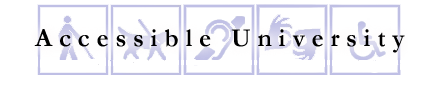 Introduction to Physics
Course SyllabusTextbookOur sole text for this course will be Introduction to Physics, Second Edition, authored by the instructor.Course ObjectivesTo offer students exposure to basic principles of PhysicsTo provide students with rich, thought-provoking discussions during laboratory sessionsTo provide students with experiential learning opportunities during laboratory sessionsClass ScheduleGradesGrades will be assigned on a ten-point scale (90 to 100 is an A, 80 to 89 is a B, etc.). Homework, exams, and projects will be weighted as follows:Ce programme est également disponible en français sur demande.WeekTopicReading Assignment1Course IntroductionChapter 12Inertia, equilibrium, kinematicsChapters 2-33Newton’s laws, vectors, momentum, energyChapters 4-74Matter, elasticity, scalingChapters 8-105Wave kinematics, sound, electricity, magnetism, inductionChapters 11-156Light, reflection and refraction, emissionChapters 15-187Review, final examHomeworkExamsExamsExamsProjectsProjectsProjectsHomework12Final12Final15%15%15%20%10%10%15%